CORRECTION L’équilibre alimentaire (suite)  Entoure le menu qui te semble le plus équilibré.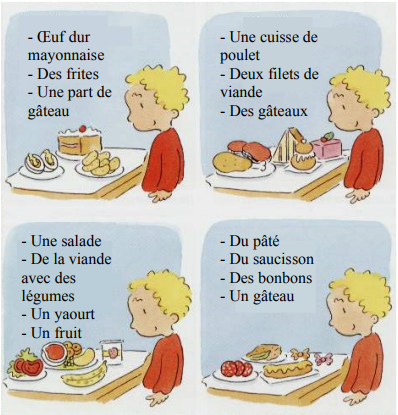 Voici deux copines : Inès et Sarah. Lors de la séance de sport de l’après-midi, Inès reste en forme alors que Sarah manque d’énergie.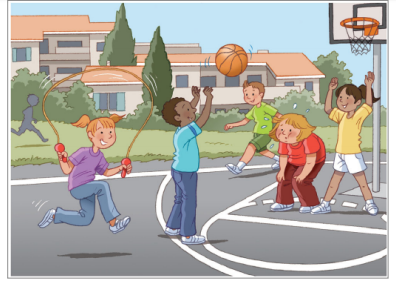 Colle convenablement les plateaux-repas d’Inès et les repas de Sarah du matin et du midi, pour expliquer la différence d’énergie entre ces deux filles :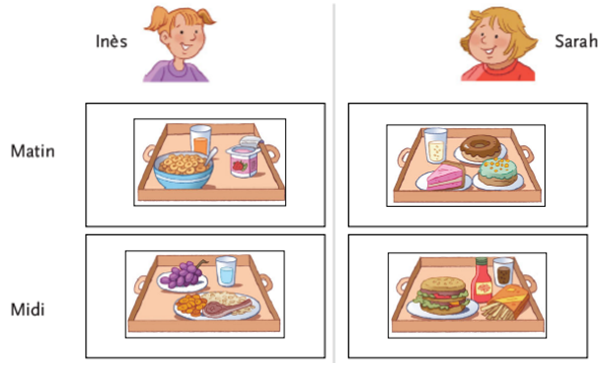 Découpe et colle les aliments dans le bon pétale, sers-toi de la légende.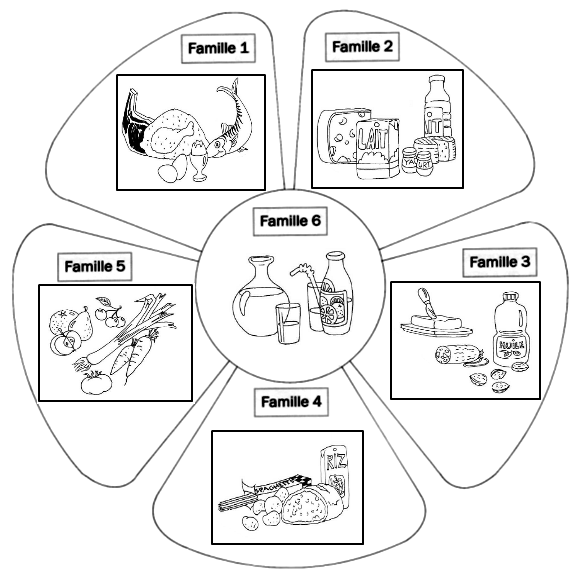 Collège des Dominicaines de notre Dame de la Délivrande – Araya-Classe : CE1                                                                 Mai 2020 – 3ème semaine Nom : ________________________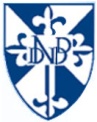 